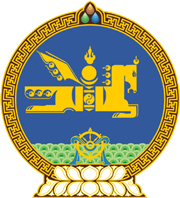 МОНГОЛ УЛСЫН ХУУЛЬ2023 оны 01 сарын 06 өдөр                                                                  Төрийн ордон, Улаанбаатар хот    ЗЭВСЭГТ ХҮЧНИЙ ТУХАЙ ХУУЛЬД    НЭМЭЛТ ОРУУЛАХ ТУХАЙ1 дүгээр зүйл.Зэвсэгт хүчний тухай хуулийн 14 дүгээр зүйлд доор дурдсан агуулгатай 14.2.23 дахь заалт нэмсүгэй:“14.2.23.Улсын нисэхийн тухай хуулийн 6.2.3-т заасан зөвшөөрөл олгох.”2 дугаар зүйл.Энэ хуулийг 2023 оны 01 дүгээр сарын 06-ны өдрөөс эхлэн дагаж мөрдөнө.МОНГОЛ УЛСЫН 	ИХ ХУРЛЫН ДАРГА 				Г.ЗАНДАНШАТАР 